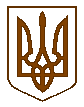 БУЧАНСЬКА   МІСЬКА   РАДАКИЇВСЬКОЇ ОБЛАСТІ СІМДЕСЯТ СЬОМА СЕСІЯ СЬОМОГО СКЛИКАННЯ( ПОЗАЧЕРГОВА)Р  І   Ш   Е   Н   Н   Я«      »  квітня  2020 р. 			                                                 №                - 77 –VІIПро  внесення    змін  до  рішення71 сесії  Бучанської   міської радиVІI   скликання   від  19 грудня  2019року за № 4344-71-VII«Про  місцевий бюджет  Бучанськоїміської об'єднаної територіальної громади на 2020 рік»	З метою раціонального використання коштів міського бюджету для забезпечення потреб в асигнуваннях на здійснення видатків по загальному та спеціальному фондах бюджету Бучанської міської об'єднаної територіальної громади у 2020 році ,відповідно до звернень головних розпорядників та одержувачів бюджетних коштів, згідно  пропозицій постійної комісії з питань соціально-економічного розвитку, підприємництва, житлово-комунального господарства, бюджету, фінансів та інвестування, відповідно до Закону України « Про Державний бюджет України на 2020 рік », норм Бюджетного кодексу України, прийнятих рішень Бучанською міською радою, керуючись пунктом 23 статті 26 Закону України « Про місцеве самоврядування в Україні » міська рада	ВИРІШИЛА:1. Внести зміни до рішення 71 сесії VІI скликання Бучанської міської ради від 19.12.2019 року за № 4344-71-VІI «Про місцевий бюджет Бучанської міської об'єднаної територіальної громади на 2020 рік», згідно додатків.2. Фінансовому управлінню внести відповідні зміни до міського бюджету  Бучанської міської об'єднаної територіальної громади на 2020 рік.3. Контроль за виконанням даного рішення покласти на постійну комісію з питань соціально-економічного розвитку, підприємництва, житлово-комунального господарства, бюджету, фінансів та інвестування           Міський голова                                                                             А.П. Федорук              Додатокдо рішення  77  сесії VIІ скликанняБучанської міської ради   від «    » квітня 2020 року  №       -77-VIІ( позачергова)Пропозиціїщодо внесення змін до рішення 71 сесії Бучанської міської ради VІI скликання  від 19.12. 2019 року за № 4344-71-VІI « Про місцевий бюджет Бучанської міської об'єднаної територіальної громади на 2020 рік »Збільшити видаткову частину загального фонду місцевого бюджету  Бучанської міської ОТГ на 2020 рік на загальну суму   + 391 000,00 грн.,  за рахунок залишку коштів що склався станом на 01.01.2020 року, а саме:по головному розпоряднику коштів 01 « Бучанська міська рада» ( +311 000 ,00 грн.)КПКВКМБ 0118110 « Заходи із запобігання та ліквідації надзвичайних ситуацій та наслідків стихійного лиха» ( + 311 000,00 грн.)КЕКВ 2730 « Інші виплати населенню» - квітень -  + 311 000,00 грн.( виплата матеріальної допомоги працівникам Бучанської підстанції екстреної медичної допомоги, які проживають і працюють на території Бучанської МОТГ).по головному розпоряднику коштів 08 «Управління праці, соціального захисту та захисту населення від наслідків Чорнобильської катастрофи Бучанської міської ради» ( + 80 000,00 грн.)КПКВКМБ 0813242 « Інші заходи у сфері соціального захисту і соціального забезпечення» ( + 80 000,00 грн.)КЕКВ 2730 « Інші виплати населенню» - квітень -  + 80 000,00 грн.Перерозподілити видаткову частину загального фонду місцевого бюджету Бучанської міської об'єднаної територіальної громади на 2020 рік, а саме:по головному розпоряднику коштів 01Бучанська міська рада ( + 400 000,00 грн.)КПКВКМБ 0112111 « Первинна медична допомога населенню, що надається центрами первинної медичної ( медико-санітарної) допомоги» ( - 485 000,00 грн.)КЕКВ 2610 « Субсидії та поточні трансферти підприємствам (установам, організаціям)» - січень - - 67 000,00 грн., лютий - - 144 000,00 грн., березень - - 232 000,00 грн., квітень - - 42 000,00 грн.КПКВКМБ 0112111 « Первинна медична допомога населенню, що надається центрами первинної медичної ( медико-санітарної) допомоги» ( + 200 000,00 грн.)КЕКВ 2610 « Субсидії та поточні трансферти підприємствам (установам, організаціям)» - травень - + 200 000,00 грн.КПКВКМБ 0112080 « Амбулаторно-поліклінічна допомога населенню, крім первинної медичної допомоги» ( + 485 000,00 грн. )КЕКВ 2610 « Субсидії та поточні трансферти підприємствам (установам, організаціям)» - Січень - + 67 000,00 грн., лютий - + 144 000,00 грн., березень - + 232 000,00 грн., квітень - + 42 000,00 грн.КПКВКМБ 0113122 « Заходи державної політики з забезпеченням рівних прав та можливостей жінок та чоловіків» ( - 25 000,00 грн.)КЕКВ 2282 « Окремі заходи по реалізації державних ( регіональних) програм, не віднесені до заходів розвитку" – березень - - 25 000,00 грн.КПКВКМБ 0113123 « Заходи державної політики з питань сім'ї» ( - 345 000,00 грн.)КЕКВ 2282 « Окремі заходи по реалізації державних ( регіональних) програм, не віднесені до заходів розвитку" – березень - - 190 000,00 грн., квітень - - 140 000,00 грн., липень - - 15 000,00 грн.КПКВКМБ 0118110 « Заходи із запобігання та ліквідації надзвичайних ситуацій та наслідків стихійного лиха» ( + 370 000,00 грн.)КЕКВ 2282 « Окремі заходи по реалізації державних ( регіональних) програм, не віднесені до заходів розвитку" – березень - + 215 000,00 грн., квітень - + 140 000,00 грн., липень - + 15 000,00 грн.КПКВКМБ 0116030 « Організація благоустрою населених пунктів» ( + 200 000,00 грн.)КЕКВ 2610 « Субсидії та поточні трансферти підприємствам (установам, організаціям)» - червень - + 200 000,00 грн.( по одержувачу бюджетних коштів КП « Бучазеленбуд» на  послуги з благоустрою).по головному розпоряднику коштів 10  « Відділ культури, національностей та релігій»( - 400 000,00грн.)КПКВКМБ 1014082 « Інші заходи в галузі культури та мистецтва» ( - 400 000,00 грн.)КЕКВ 2282 « Окремі заходи по реалізації державних ( регіональних) програм, не віднесені до заходів розвитку" – травень - - 200 000,00 грн., червень - - 200 000,00 грн.3. Збільшити видатки спеціального фонду бюджету Бучанської міської об’єднаної територіальної громади на загальну суму +93 841,00 грн, в тому числі:Збільшити видатки спеціального фонду місцевого бюджету за рахунок вільного залишку цільового фонду, який сформувався на 01.01.2020 на суму + 93 841,00 грн., а саме:по одержувачу бюджетних коштів КП «Бучазеленбуд»по КПКВ 0117691 “Цільові фонди, утворені Верховною Радою Автономної Республіки Крим, органами місцевого самоврядування та місцевими органами виконавчої влади”збільшити КЕКВ 2610 субсидії та поточні трансферти підприємствам (установам, організаціям)   на суму + 93 841,00 грн (придбання зелених насаджень);4. Шляхом внесення змін в додаток №6 «Розподіл коштів бюджету розвитку Бучанської міської об’єднаної територіальної громади за об’єктами у 2020 році» перерозподілити видатки спеціального фонду бюджету Бучанської МОТГ, а саме:4.1. за рахунок коштів бюджету розвиткупо головному розпоряднику бюджетних коштів Бучанська міська радапо КПКВ 0119770 «Інші субвенції з місцевого бюджету»зменшити КЕКВ 3220 реконструкція дороги комунальної власності по вул.Паркова від озера Бучанського міського парку до вул.Сілезька в м.Буча Київської області на суму       -2995904,00 грн.зменшити КЕКВ 3220 Заходи з енергозбереження - встановлення на об"єктах бюджетноїсфери індивідуальних теплових пунктів з погодним регулюванням (співфінансування 50%) на суму -845 763,00 грн.по одержувачу бюджетних коштів КНП «Бучанський КДЦ» БМРпо КПКВ 0117330 «Будівництво інших об`єктів комунальної власності»збільшити КЕКВ 3132 Капітальний ремонт прибудинкової території інфекційного відділення КНП «Ірпінська центральна лікарня» - об’єкта комунальної власності спільного користування за адресою: Київська область, м.Буча, вул.Польова, №19 на суму +700 000,00 грн.по одержувачу бюджетних коштів КП «Бучазеленбуд»по КПКВ 0116030 «Організація благоустрою населених пунктів»збільшити КЕКВ 3210 капітальний ремонт земляного полотна біля парку розваг у Бучанському міському парку  в м.Буча Київської області на суму + 1 499 444,00 грнзбільшити КЕКВ 3210 капітальний ремонт системи автоматичного поливу із влаштуванням озеленення вздовж парку розваг у Бучанському міському парку в м.Буча Київської області на суму + 1 496 460,00 грнзбільшити КЕКВ 3210 капітальний ремонт свердловини у Бучанському міському парку  в м.Буча Київської області на суму + 145 763,00 грн.4.2. за рахунок коштів, що передаються із загального фонду до спеціального фонду (бюджет розвитку), а саме:по головному розпоряднику бюджетних коштів Бучанська міська радапо КПКВ 0110150 «Організаційне, інформаційно-аналітичне та матеріально-технічне забезпечення діяльності обласної ради, районної ради, районної у місті ради (у разі її створення), міської, селищної, сільської рад та їх виконавчих комітетів»зменшити КЕКВ 3110 Капітальні видатки (придбання предметів довгострокового користування)  на суму -64685,00,00 грн. збільшити КЕКВ 3132  Капітальний ремонт по улаштуванню перегородок ІІ-го поверху (відділ реєстрації місця проживання) Бучанської міської ради в м.Буча Київської області по вул. Енергетиків,12 на суму +64685,00 грн.    Начальник фінансового управління                                                             Т.А. Сімон